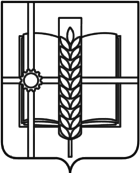 РОССИЙСКАЯ ФЕДЕРАЦИЯРОСТОВСКАЯ ОБЛАСТЬЗЕРНОГРАДСКИЙ РАЙОНМУНИЦИПАЛЬНОЕ ОБРАЗОВАНИЕ«Зерноградское городское поселение»АДМИНИСТРАЦИЯ ЗЕРНОГРАДСКОГО ГОРОДСКОГО ПОСЕЛЕНИЯПОСТАНОВЛЕНИЕот 27.12.2023 № 547г. ЗерноградОб утверждении плана мероприятий («дорожной карты») на 2024 год по предоставлению гражданам, имеющим трех и более детей и совместно проживающих с ними, поставленных на учет в целях однократного бесплатного предоставления в собственность земельных участков для индивидуального жилищного строительства, ведения личного подсобного хозяйства по Зерноградскому городскому поселению и обеспечению их необходимой инфраструктурой»В соответствии с постановлением Правительства Ростовской области от 07.06.2013 № 360 «Об утверждении плана мероприятий («дорожной карты») по инфраструктурному обустройству в Ростовской области земельных участков, подлежащих предоставлению для жилищного строительства семьям, имеющим трех и более детей» (в редакции от 23.08.2018 г.), статьями 8.2, 8.3, 9.1 Областного закона Ростовской области от 22.07.2003 № 19-ЗС «О регулировании земельных отношений в Ростовской области», постановления Администрации Зерноградского городского поселения от 14.10.2020 №772 «Об утверждении Положения «О порядке ведения учета граждан, имеющих трех и более несовершеннолетних детей и совместно проживающих с ними, в целях однократного бесплатного предоставления в собственность земельного участка для индивидуального жилищного строительства, ведения личного подсобного хозяйства или создания крестьянского (фермерского) хозяйства и процедуре бесплатного предоставления им находящихся в муниципальной собственности земельных участков, а также земельных участков, государственная собственность на которые не разграничена», Администрация Зерноградского городского поселения п о с т а н о в л я е т:1. Утвердить план мероприятий («дорожную карту») на 2024 год                 по предоставлению многодетным семьям земельных участков  в  собственность бесплатно для ведения личного подсобного хозяйства и обеспечению их необходимой инфраструктурой согласно приложению № 12. Обеспечить проведение мероприятий, предусмотренных «дорожной картой», а также своевременное предоставление заявок на подключение объектов жилой застройки многодетных семей к сетям инженерно-технического обеспечения для включения в инвестиционные программы ресурсоснабжающих организаций.3. Опубликовать настоящее постановление в печатном средстве массовой информации Администрации Зерноградского городского поселения «Зерноград официальный» и разместить на официальном сайте Администрации Зерноградского городского поселения в информационно-телекоммуника-ционной сети «Интернет».4. Контроль  за  выполнением  постановления  возложить на начальника имущественно-земельных отношений и градостроительства МКУ Зерноградского городского поселения А.В. Любимова, и.о. директора МКУ Зерноградского городского поселения «Управление ЖКХ, архитектуры, имущественных отношений, ГО и ЧС». Оганесяна К.С. Глава Администрации  Зерноградского  городского поселения                                          И.В. ПолищукПлан мероприятий («дорожной карты») на 2024 год по предоставлению гражданам, имеющим трех и более детей, поставленных на учет в целях однократного бесплатного предоставления в собственность земельных участков для личного (подсобного) хозяйстваУтверждаю: Глава Администрации                                                                        Зерноградского городского поселения______________________ И.В. Полищук« 27 » _декабря_   _2023 г.Приложение № 1 к постановлению                                     Администрации Зерноградского городского поселения                                                                                                                                    от 27.12.2023   № 547№ п/пАдрес земельных участковПредоставление земельных участков многодетным семьямПредоставление земельных участков многодетным семьямПредоставление земельных участков многодетным семьямПредоставление земельных участков многодетным семьямПредоставление земельных участков многодетным семьямОбеспечение земельных участков необходимой инженерной инфраструктуройОбеспечение земельных участков необходимой инженерной инфраструктуройОбеспечение земельных участков необходимой инженерной инфраструктуройОбеспечение земельных участков необходимой инженерной инфраструктуройОтветственные исполнители№ п/пАдрес земельных участковПодготовка и утверждение схем расположения земельных участковПодготовка и утверждение схем расположения земельных участковФормирование и постановка земельных участков на кадастровый учетФормирование и постановка земельных участков на кадастровый учетПредоставле-ние земельных участковВодо-снабжениеГазо-снабжениеЭлектроснабже ниеКанализацияОтветственные исполнителиДля ведения личного (подсобного) хозяйства – 4 земельных участковДля ведения личного (подсобного) хозяйства – 4 земельных участковДля ведения личного (подсобного) хозяйства – 4 земельных участковДля ведения личного (подсобного) хозяйства – 4 земельных участковДля ведения личного (подсобного) хозяйства – 4 земельных участковДля ведения личного (подсобного) хозяйства – 4 земельных участковДля ведения личного (подсобного) хозяйства – 4 земельных участковДля ведения личного (подсобного) хозяйства – 4 земельных участковДля ведения личного (подсобного) хозяйства – 4 земельных участковДля ведения личного (подсобного) хозяйства – 4 земельных участковДля ведения личного (подсобного) хозяйства – 4 земельных участковДля ведения личного (подсобного) хозяйства – 4 земельных участков1Зерноградский район, х. Каменный,ул. Мичурина, 3А61:12:0050201:1070Зерноградский район, х. Каменный,ул. Мичурина, 3А61:12:0050201:1070Земельный участок сформированЗемельный участок сформированЗемельный участок сформированмарт-++Индивидуальные выгребные ямыГлава Администрации Зерноградского городского поселения, и.о. директора МКУ Администрации Зерноградского городского поселения2Зерноградский район, х. Ракитный, ул. Заречная, 140а61:12:0051001:865Зерноградский район, х. Ракитный, ул. Заречная, 140а61:12:0051001:865Земельный участок сформированЗемельный участок сформированЗемельный участок сформированмарт-++Индивидуальные выгребные ямыГлава Администрации Зерноградского городского поселения, и.о. директора МКУ Администрации Зерноградского городского поселения3Зерноградский район, п. Прудовой,ул. Октябрьская, 11Б61:12:0050101:938Зерноградский район, п. Прудовой,ул. Октябрьская, 11Б61:12:0050101:938Земельный участок сформированЗемельный участок сформированЗемельный участок сформированапрель+++Индивидуальные выгребные ямыГлава Администрации Зерноградского городского поселения, и.о. директора МКУ Администрации Зерноградского городского поселения4Зерноградский район, п. Экспериментальный, ул. Степная, 40 61:12:0050401:1854Зерноградский район, п. Экспериментальный, ул. Степная, 40 61:12:0050401:1854Земельный участок сформированЗемельный участок сформированЗемельный участок сформированапрель+++Индивидуальные выгребные ямыГлава Администрации Зерноградского городского поселения, и.о. директора МКУ Администрации Зерноградского городского поселения